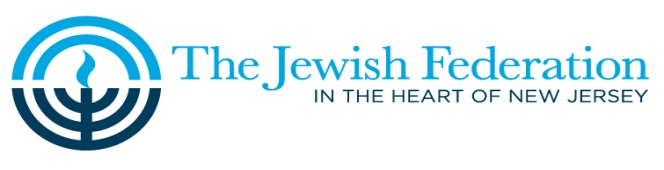 Need-Based Camp Scholarship Application Summer 2023The Jewish Federation in the Heart of New Jersey helps enable as many Jewish youth as possible to have meaningful Jewish experiences. Need-based camp scholarships are available for caretakers of youth who demonstrate financial need.  Federation will award “last dollar” scholarships, considering both the family’s income and other scholarship awards received.  Eligibility:Scholarship recipients are between the ages of 6-14 years old, reside in Middlesex or Monmouth County and identify as Jewish.Up to two (2) children per family may be awarded a needs-based scholarship for the summer of 2023.  Applicants may receive either: a need-based scholarship from the Jewish Federation OR a scholarship from Jewish Social Service (JSS).Recipients will attend a non-profit local Jewish day camp for at least 15 days. Please note that Jewish Federation gives most of its needs-based camp grants to campers attend a camp within Middlesex and Monmouth counties. Recipients 13 years and older agree to support the Federation by participating in J-SERVE, the International Day of Jewish Teen Service, when students in the 6th – 12th grade come together to make a difference in our community through projects fulfilling the Jewish values of caring, justice, and repairing the world.  Parents of recipients 5-12 years are asked to participate in a fundraising call-out day on their child’s behalf. We must receive your application no later than April 30, 2023 for it to be considered.  We also require that you confirm to us that the camp your child is planning to attend will be open in Summer 2023. If a scholarship is awarded, payment is made directly to the program provider.  Complete application and attach copy of your 2022 (if available) or 2021 IRS Form 1040 (with all schedules and attachments, i.e., Forms 2441, 8889, etc.) to:The Jewish Federation in the Heart of New Jersey230 Old Bridge Turnpike, South River, NJ 08882ATTN: Rosalyn Perrone	E-mail: Rosalynp@jewishheartnj.org	Fax: 732. 432 0292Please note:  All scholarship applications are handled with extreme confidence and theinformation is used only to make scholarship decisions.FAMILY INFORMATION Is your family Jewish? ____ Yes	____ NoChild(ren) lives with (  )Parent 1 (  )Parent 2  (  )Both  (  )Legal Guardian (Relationship): 		Child(ren) is (are) legal dependents of (  ) Parent 1  (  )   Parent 2 (  )   Both   (  ) Legal GuardianParent 1/Legal Guardian’s InformationName: 								 Date of Birth 			 Address: 											City, State, Zip:  						 County: 			Home Phone: 				 E-mail: 						Occupation: 					 Business or Cell Phone: 			Are you employed?  (  ) Yes     (  ) NoIf you are employed, please provide employer name and telephone number: _____________________________________________________________________________Total # of dependent children living in household: 			Total # of others living in household/relationship:  						Marital Status: (  ) Single/Never Married   (  ) Married    (  ) Partnered    (  ) Separated/Divorced (  ) Widow/Widower   (  ) Divorced/Widowed, and RemarriedParent 2’s Information (Please enter address only if different from above)Name: 								 Date of Birth 			 Address: 											City, State, Zip:  						 County: 			Home Phone: 				 E-mail: 						Occupation: 					Business or Cell Phone: 			Are you employed?  (  ) Yes    (  ) NoIf you are employed, please provide employer name and telephone number: _____________________________________________________________________________Total # of dependent children living in household: 			Total # of others living in household/relationship:  						Marital Status: (  ) Single/Never Married   (  ) Married    (  ) Partnered    (  ) Separated/Divorced (  ) Widow/Widower   (  ) Divorced/Widowed, and RemarriedSPECIAL NEEDSDoes your child(ren) have any special needs? If so, do those special needs present extraordinary financial hardship for your family?  Please explain.  Use additional paper, if necessary.____________________________________________________________________________________________________________________________________________________________________________________________________________________________________FINANCIAL INFORMATION[If parents file separately, both must submit their tax returns.]Completion of this section is mandatory.  Incomplete applications will not be considered.Current (2023) IncomePlease list your annual salary as of January 1, 2023Parent 1 (if applicable)								$ __________Parent 2 (if applicable)								$ __________If you will receive additional/other income in calendar year 2023, please itemized where the income comes from and amount:1.____________________________________________				$ __________2. ____________________________________________				$ __________3. ____________________________________________				$ __________2022/2023 Income (based on which IRS Form 1040 you submit)Adjusted Gross Income (Line 37 from IRS Form 1040)………………………………		$ __________Income attributable to other adults (filing separately) living in household………….	$ __________Child Support Received (if divorced/separated)………………………………………		$__________Other forms of non-taxable income for all household members, for exampleParsonage……………………………………………………………….…….…				$__________Social Security…………………………………………………………………				$__________SSI/SSD…………………………………………………………………………. 				$__________Food Stamps…………………………………………………………………….				$ __________Survivor’s Benefits………………………………………………………				$__________Other……………………………………………………………………………...				$__________2022/2023 ExpensesPlease provide actual amount paid out-of-pocket in 2022/2023 (based on which IRS Form 1040 you submit), after deducting any scholarships and/or grants that were awarded. Child Support Paid (if divorced/separated)……………………………………………		$__________Out of pocket medical/dental expenses (if not listed under itemized deductions)  $__________Child Care Fees ………………………………………………………………………..			$ __________Mortgage/Rent ……………………………………………………………………………			$ __________Property Taxes……………………………………………………………………………			$ __________Utilities………………………………………..……………………………………………			$ __________Car Payments (Make ______ Model _________ Year_____) ……………………..	$ __________Other ExpensesIf you have any of the following expenses, please feel free to enter them and they will be taken into consideration.CAMP INFORMATION
Camp Name:  						 Contact Person/Title:  		Winter Address:  										Summer Address:  										Winter Phone: 					 Summer Phone:  			E-mail Address:  										CAMP TUITION AND REGISTRATION Please provide length of session and full tuition and fees, prior to any subsidies and scholarships.  Camper 1: Length of Session:  # days a week 	        # weeks______       Fee $ 		Date Registered: ___/___/___ Camper 2: Length of Session:  # days a week 	       # weeks ______        Fee $ 		 Date Registered: ___/___/___ Please list other scholarships and/or grants you have applied for and received (or are waiting to receive):Camper 1: ____________________________________________			$ __________Camper 1: _____________________________________________			$ __________Camper 2: ____________________________________________			$ __________Camper 2: ____________________________________________			$ __________What is the maximum amount that your family can afford to pay toward the cost of your child(ren)’s summer camping experience? 			Please use this space below to provide additional information not reflected above to help guide us in the scholarship award process. (Use additional paper, if necessary)We certify that to the best of our knowledge and belief that the information contained is correct and accurate.  Moreover, we give permission to the Jewish Federation to receive information from the camp(s) regarding the total amount of grant money received from other sources for our children and the total amount of tuition paid for by the parents and/or other individuals.Parent’s signature:  							 Date:  			For Official Use OnlyDate Received: ____________AGI (Adjusted Gross Income): __________Scholarship Award:Child’s NameGenderDate of BirthChild’s age as of 06/01/2023Camper 1Camper 2Actual Cost (after discounts & scholarship)Synagogue Membership Please name if appropriate: $Jewish Day School$Religious/Hebrew School $Jewish Youth Group$Other Jewish Education$College (for siblings)N/AN/A$